ГОСТ Р 52146-2003Прокат тонколистовой холоднокатаный и холоднокатаный горячеоцинкованный с полимерным покрытием с непрерывных линий. Технические условия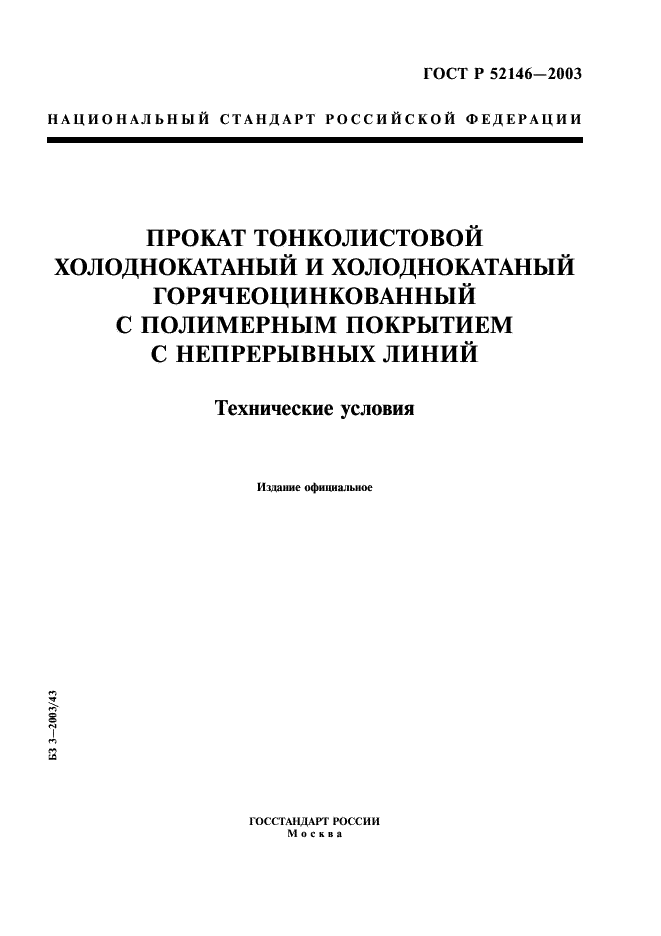 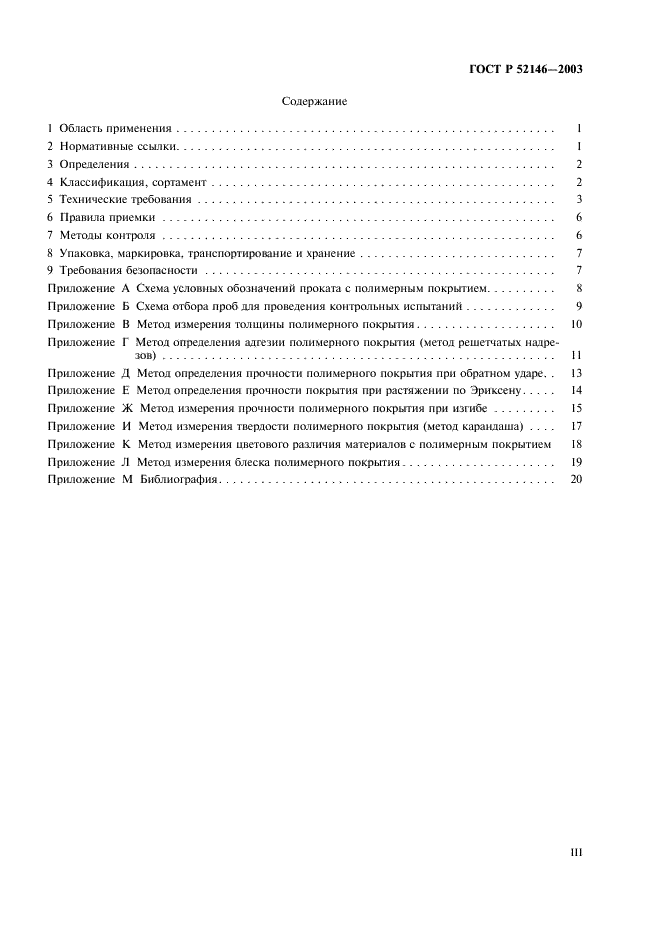 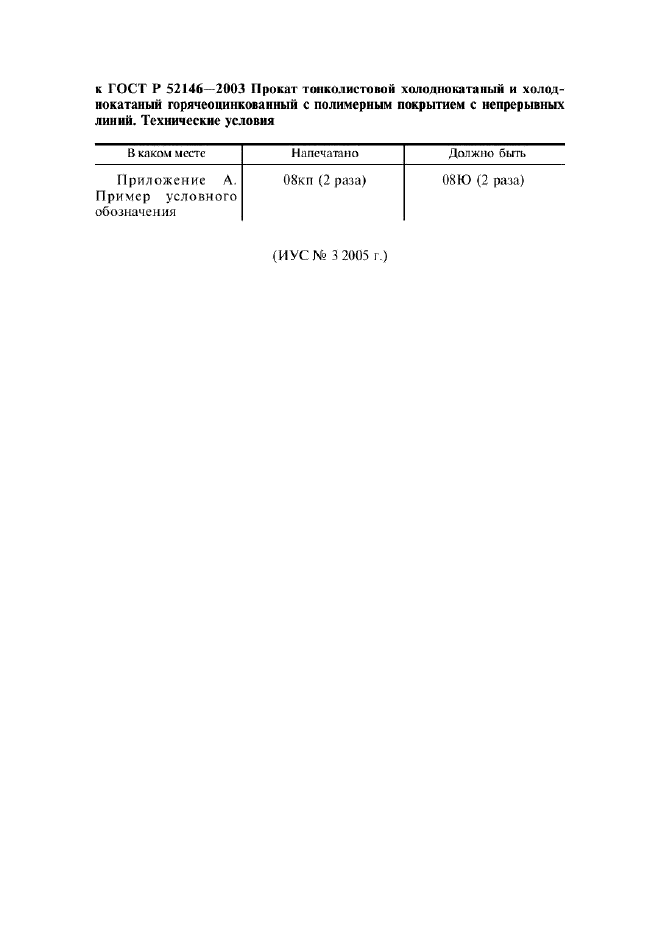 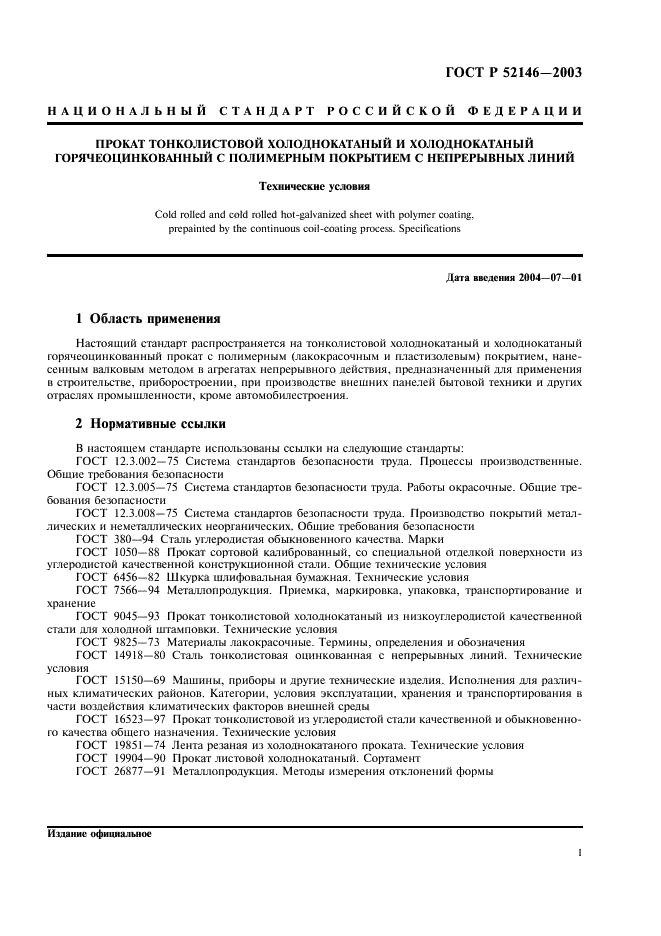 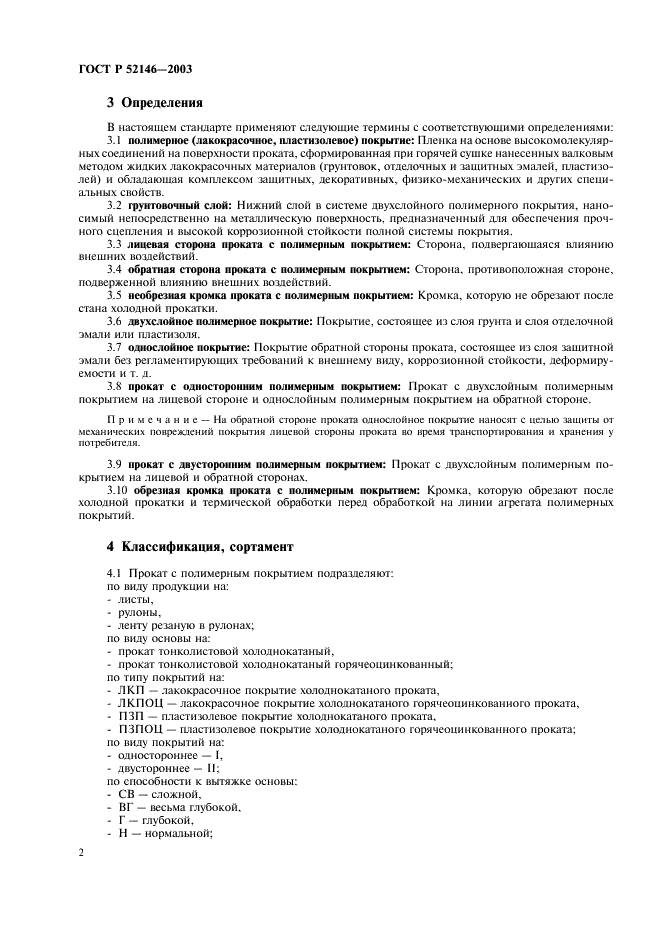 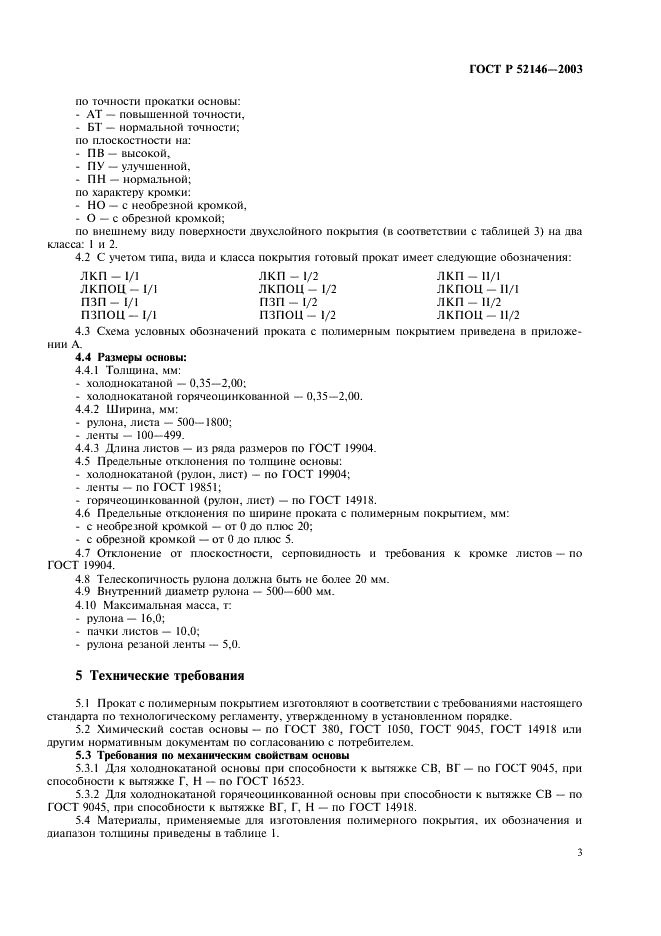 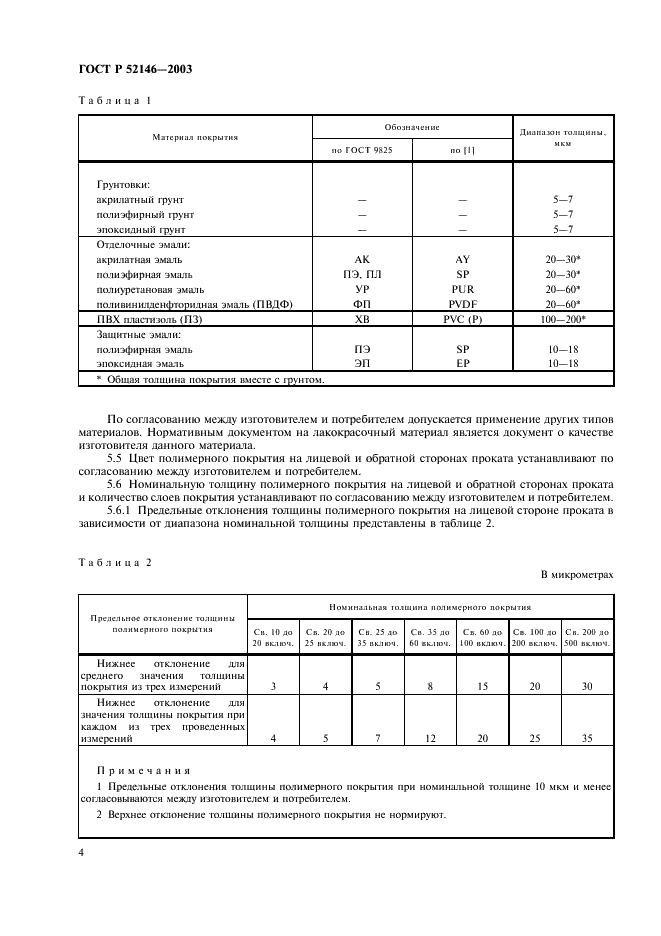 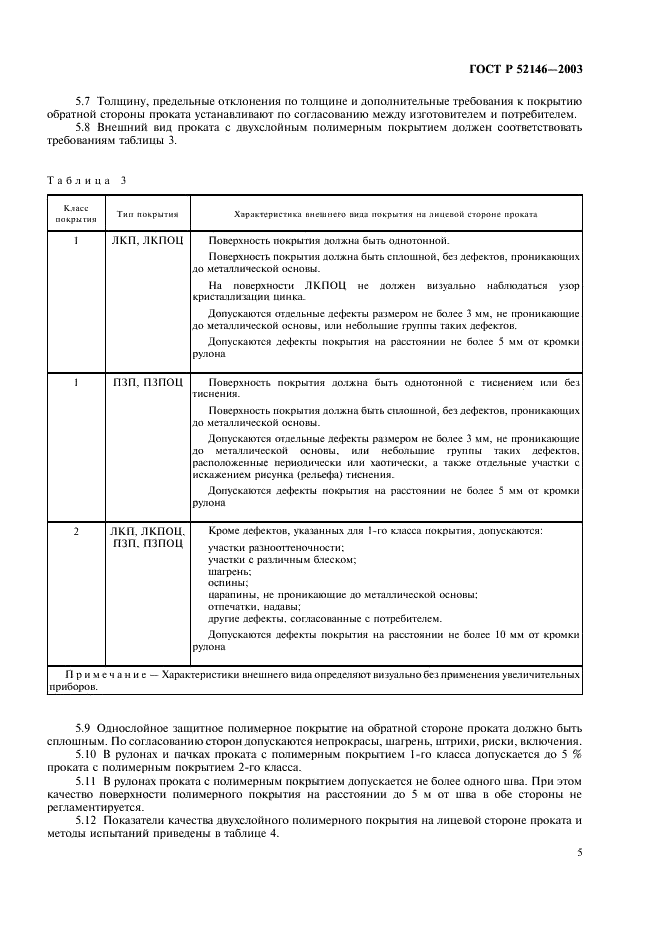 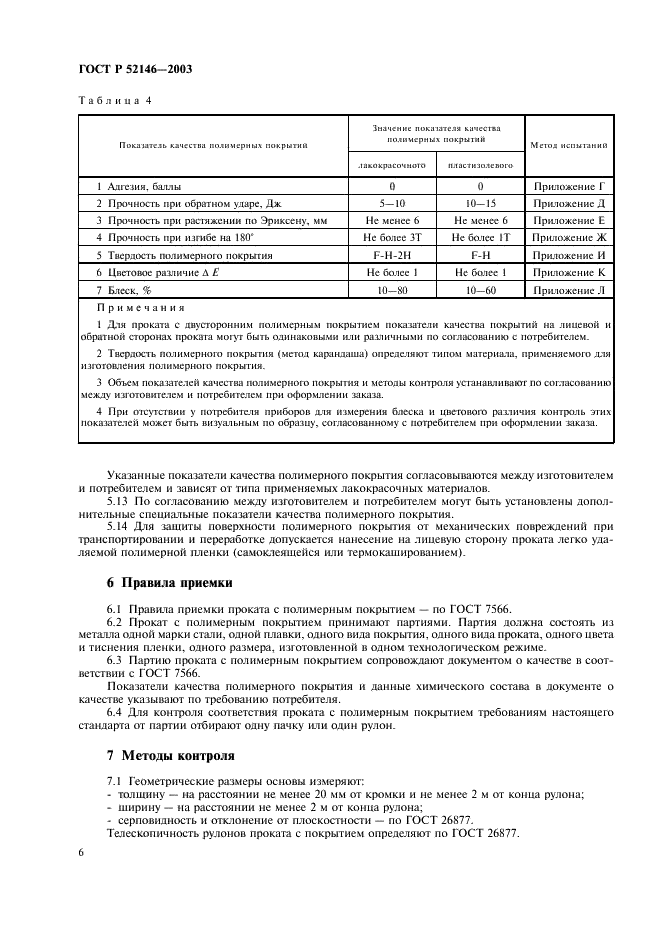 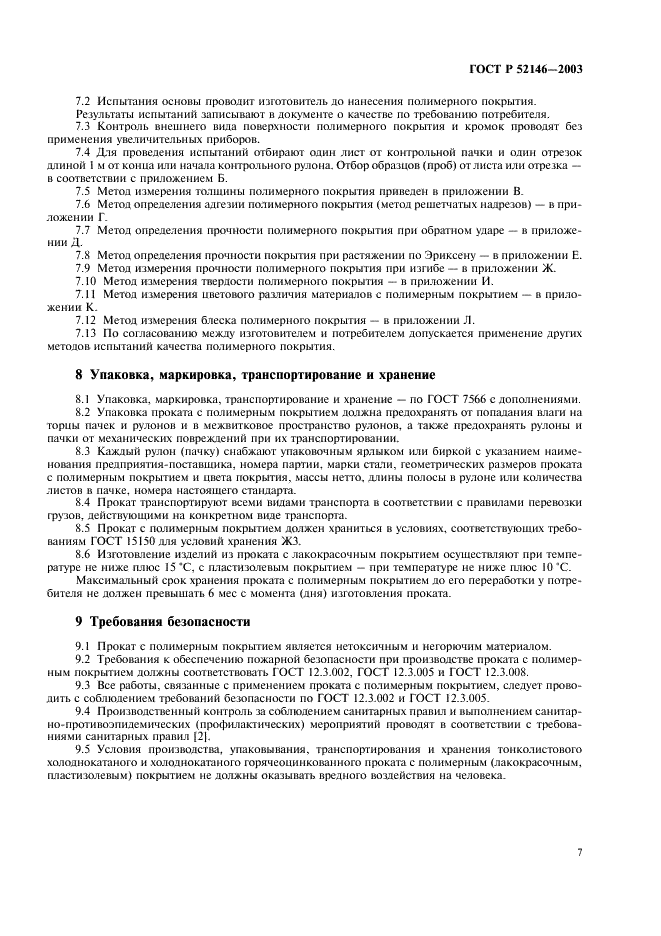 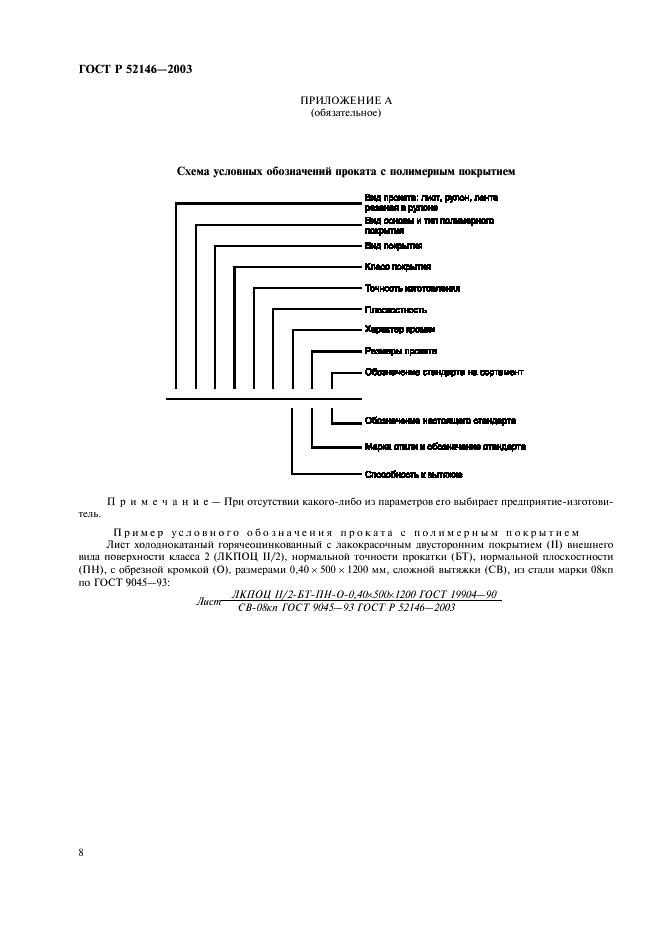 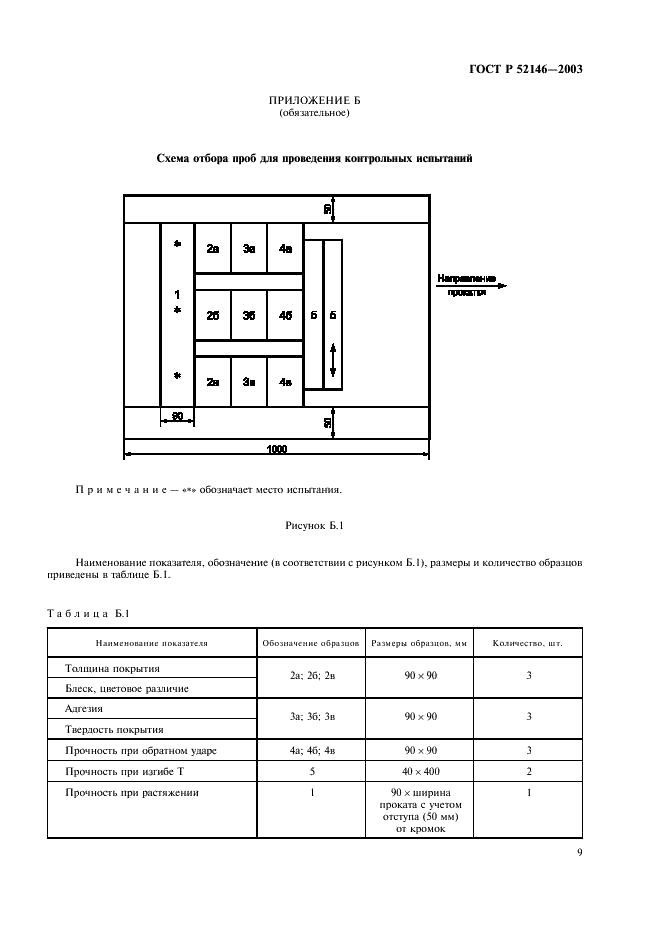 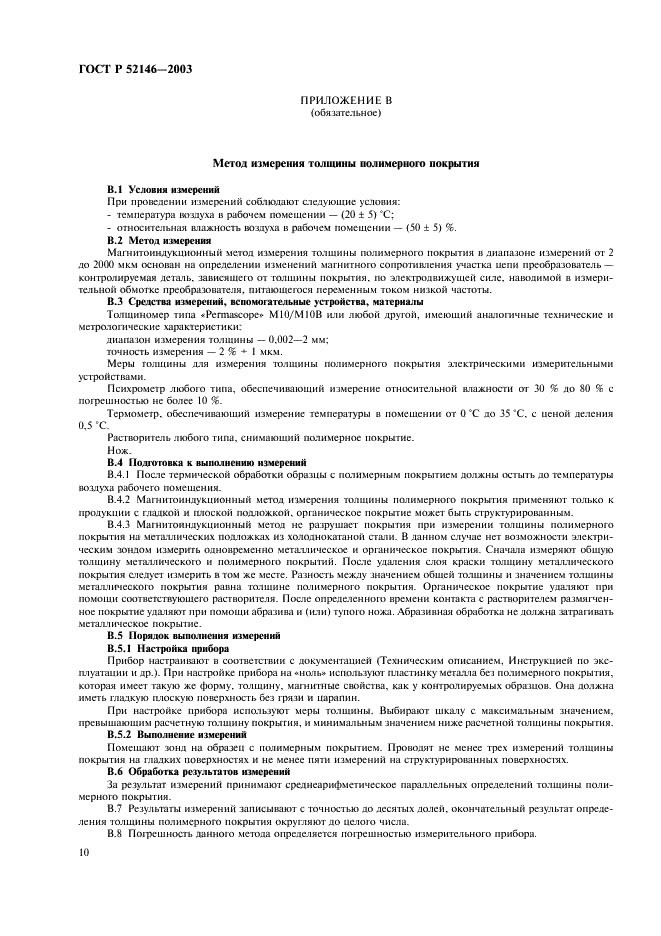 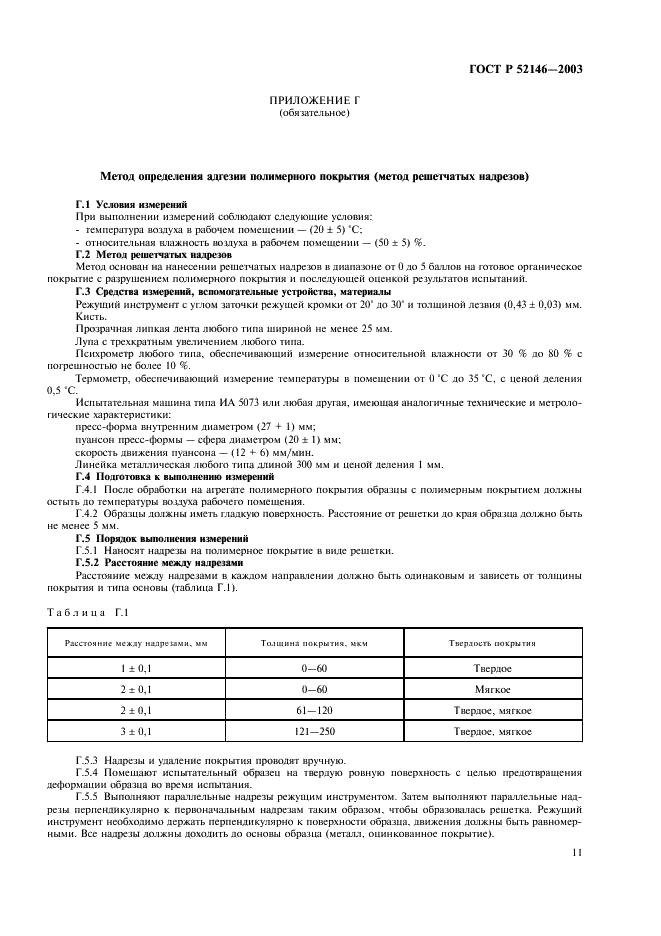 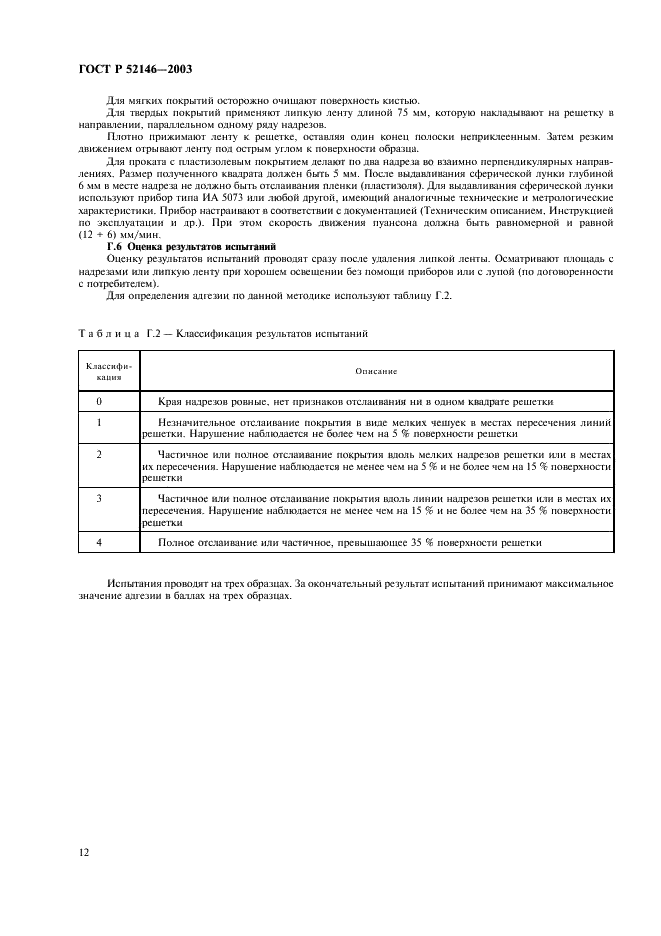 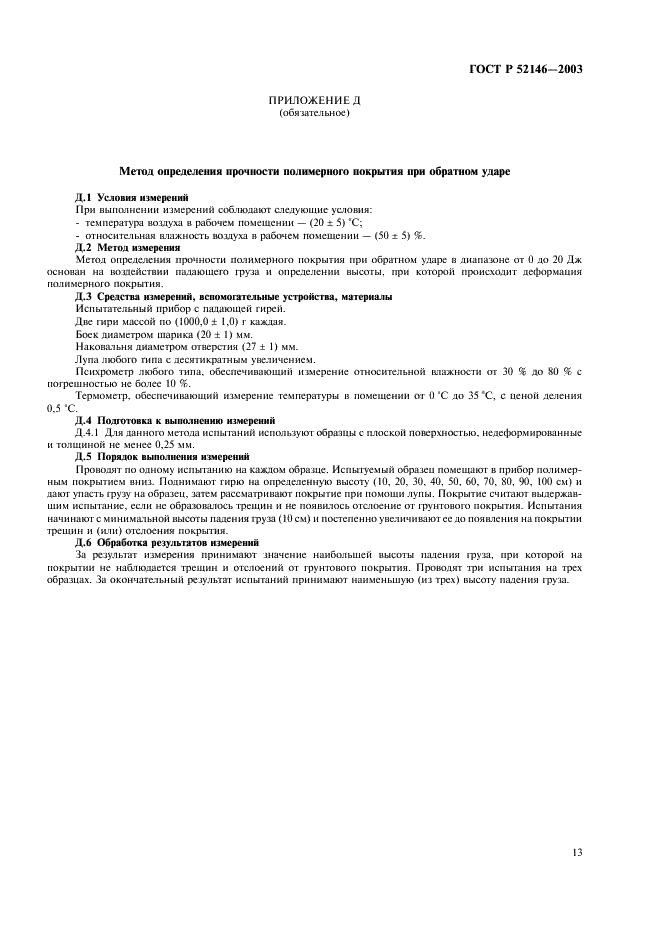 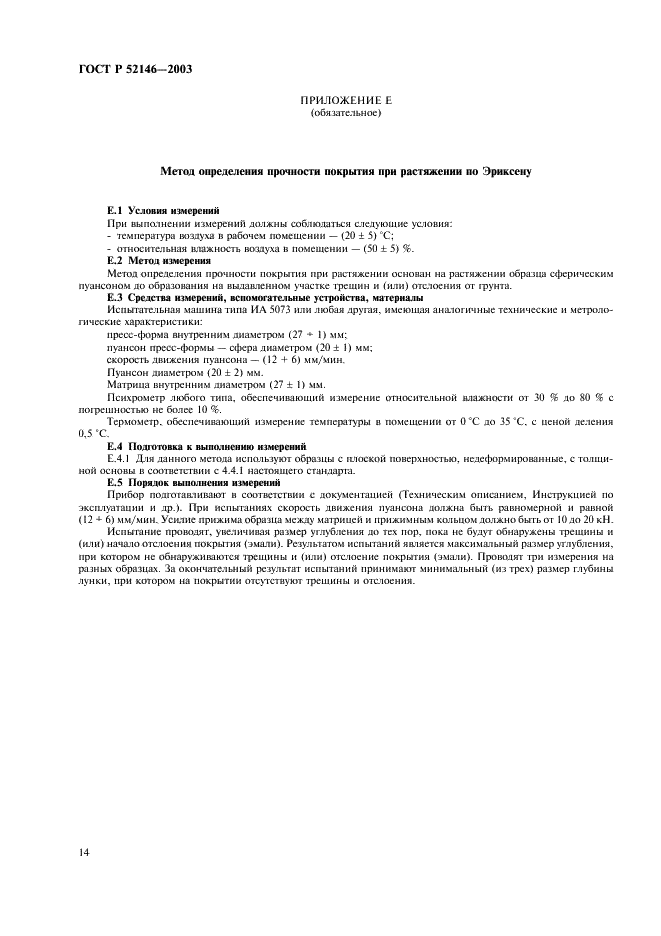 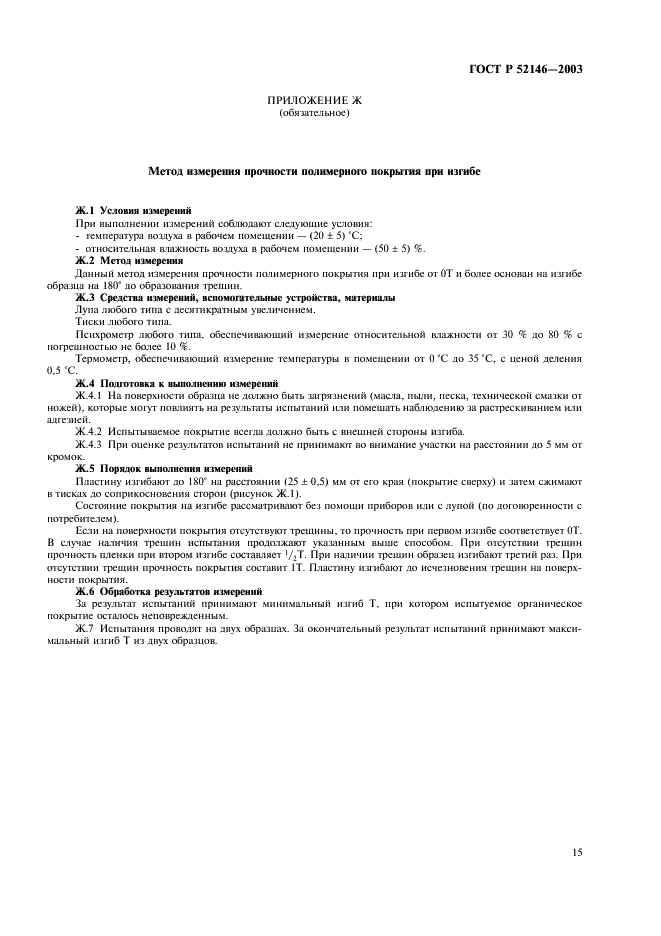 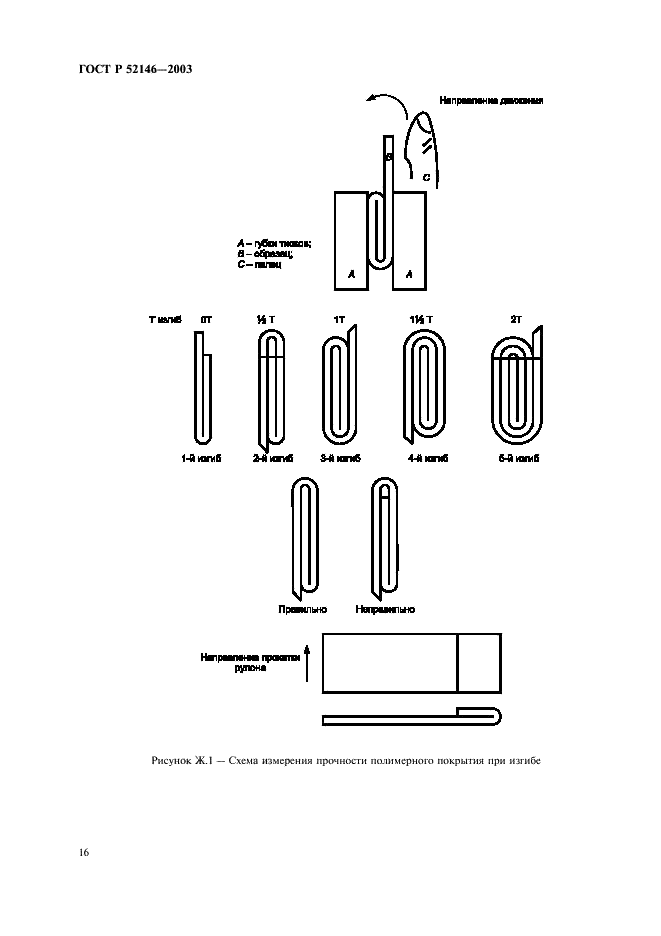 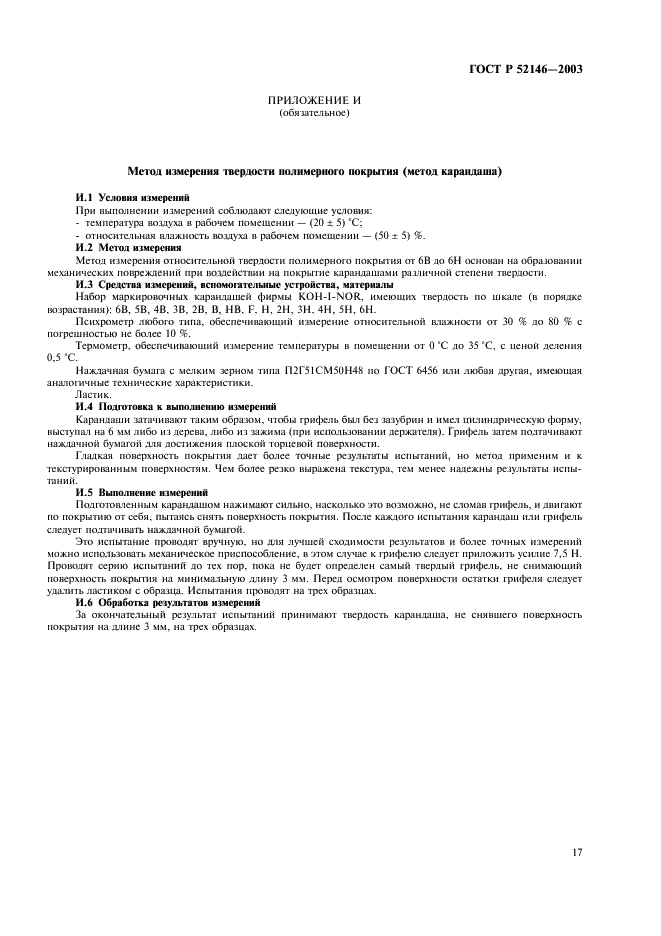 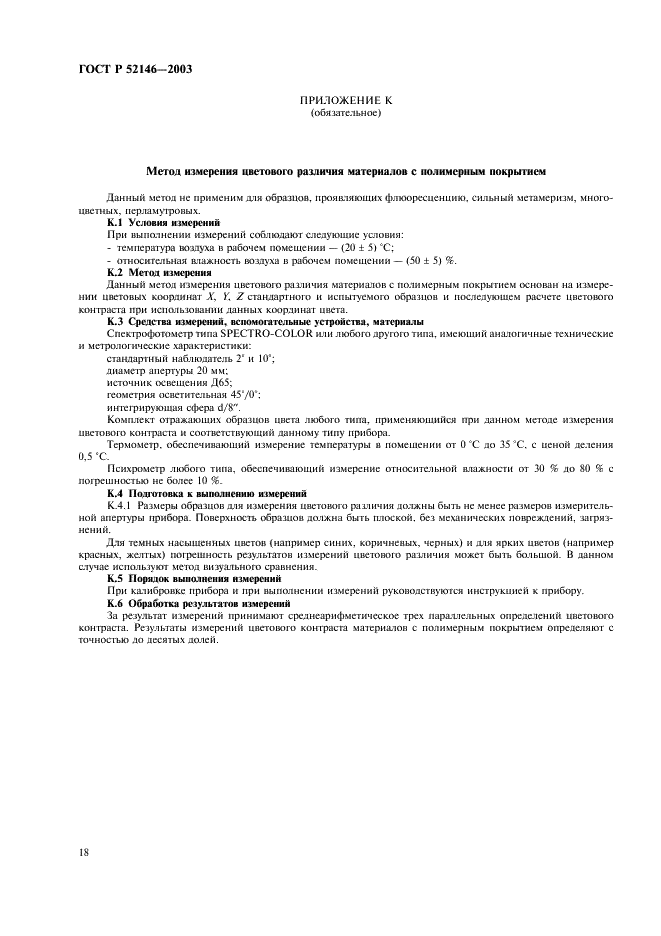 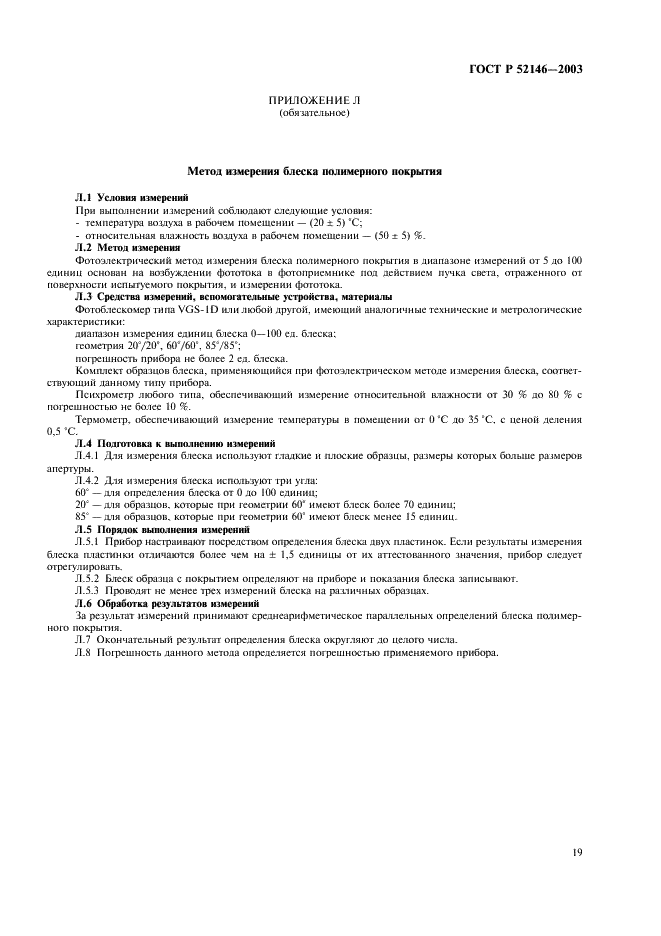 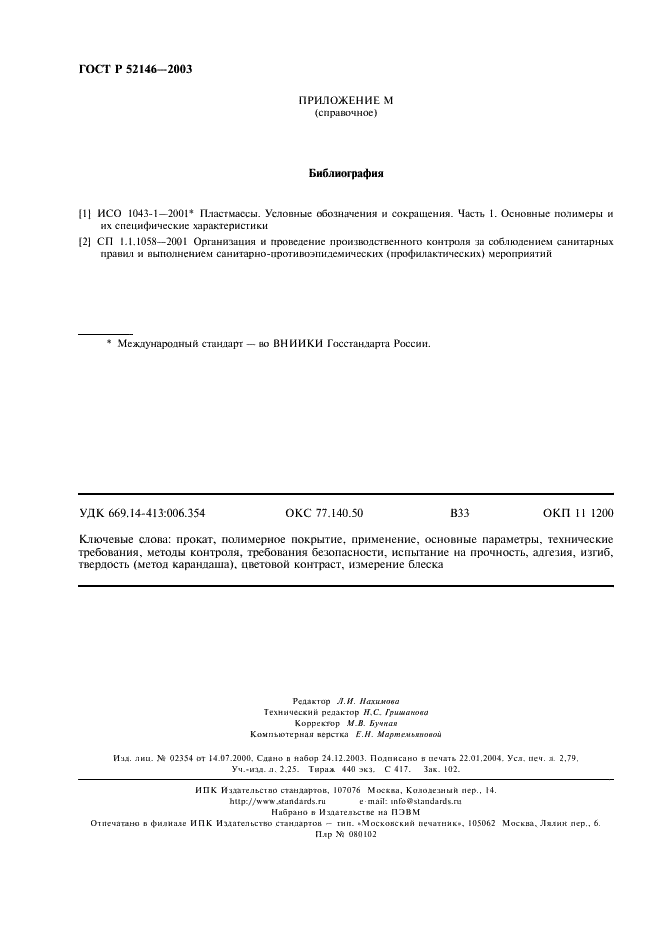 Поправка к ГОСТ Р 52146-2003Обозначение:ГОСТ Р 52146-2003Статус:действующийНазвание рус.:Прокат тонколистовой холоднокатаный и холоднокатаный горячеоцинкованный с полимерным покрытием с непрерывных линий. Технические условияНазвание англ.:Cold rolled and cold rolled hot-galvanized sheet with polymer coating, prepainted by the continuous coil-coating process. SpecificationsДата актуализации текста:22.03.2010Дата актуализации описания:22.03.2010Дата введения в действие:01.07.2004Область и условия применения:Настоящий стандарт распространяется на тонколистовой холоднокатаный и холоднокатаный горячеоцинкованный прокат с полимерным (лакокрасочным и пластизолевым) покрытием, нанесенным валковым методом в агрегатах непрерывного действия, предназначенный для применения в строительстве, приборостроении, при производстве внешних панелей бытовой техники и других отраслях промышленности, кроме автомобилестроенияСписок изменений:№0 от 09.12.2004 (рег. 09.12.2004) «Дата введения перенесена»Приложение №1:Поправка к ГОСТ Р 52146-2003Обозначение:Поправка к ГОСТ Р 52146-2003Дата введения в действие:09.12.2004Дата актуализации:15.01.2008